The Vernon Public Schools, in partnership with family and community, is committed to provide a quality education, with high expectations, in a safe environment where all students become independent learners and productive contributors to society.JOB DESCRIPTION		Position:	Payroll Supervisor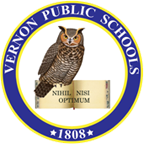 		Reports to:	Director of Business & Finance		Employment Status:	Regular/Full-time		FLSA Status:	Non-Exempt		Description:	Oversees training, development and supervision of payroll processes and staff ensuring that all are compliant with federal, state, and local guidelines		NOTE:	The below lists are not ranked in order of importanceEssential Functions:Maintain the strictest confidence concerning personnel, students and operational concerns of the districtPromote good public relations by personal appearance attitude and conversationReport all cases of child abuse to appropriate school personnel and proper government authorityInteract in a positive manner with staff, students, and parentsCoordinate all Payroll Department functions and supervise payroll staff to ensure proper performance of duties and functions assignedCoordinate with federal, state, and local tax agencies and other related agencies to resolve payroll disputes or other issuesManage payroll process for accurate and time preparationManage preparation of all monthly, quarterly and yearly payroll deduction report and related paymentsManage all payroll processes for accurate and timely payments and deductions for all employees of the districtManage and prepare information required for GAAP reportManage the maintenance of required documentation i.e., registers, reports, earnings, etc.) as required by federal, state and local lawsMaintain payroll bank deposits and accountsManage payroll investments with Business and Finance Director and requiredManage employee deduction recordsAttending meetings and in-services as requiredPerform other related duties as assigned by the Business and Finance DirectorOther Duties and Responsibilities:Serve as role model for students and staffCoordinate cross-training to other finance office personnelMaintain professionalism and confidentiality pursuant to expectationsRespond to routine questions and requests in an appropriate and timely mannerMaintain a level of approachability by administration and staffQualifications/Certificates:Bachelor’s Degree in Accounting, Finance, or other related discipline5 years successful accounting or related experience 2 years supervisory experience preferredSchool accounting experience preferredSuch alternatives to the above qualifications as the Superintendent and/or Vernon Board of Education may find appropriateRequired Knowledge, Skills, and Abilities:Experience with double-entry accounting softwareProficiency with Excel and other financial softwareAbility to work effectively with othersGood analytical skillsGood communication skillsEffective, active listening skillsAbility to multi-taskGood organizational and problem-solving skillsProficient in mathExcellent computer skillsAbility to meet deadlinesAdditional Working Conditions:Interaction among childrenRepetitive hand motion, e.g., computer keyboard, typing, calculator, writingRegular requirement to sit, stand, walk, read, hear, see, speak, reach, stretch with hands and arms, crouch, kneel, climb and stoopFrequent interruption of duties by staff, students, visitors and/or telephoneOccasional requirement to travel, both daily and overnightOccasional need to work overtime, evenings and/or weekendsOccasional requirement to lift, carry, push and/or pulling various supplies and/or equipment up to a maximum of 20 poundsEquipment Operated:Computer/Laptop	Printer		Scanner		adding machineRequired Testing			Continuing Educ./Training			ClearancesAccounting Skills Test								Fingerprint/Background Evaluation:Performance will be evaluated annually in accordance with the provisions set by the Vernon Board of Education My signature below represents that I have reviewed the contents of my job description and that I understand the requirements of my position.________________________________			________________________________		Signature	 					Date